Year 3 French Overview 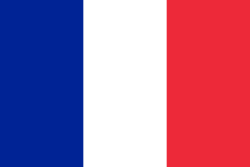 Autumn Term 1Je me présenteIn this unit the children will learn how to:  Count to 20 in French. Say their name and age in French.  Say hello and goodbye and then ask how somebody is feeling and answer how they are feeling.  Tell you where they live in French.  Tell you if they are French or English, introducing concept of gender and agreement.Autumn Term 2Chez moiIn this unit the children will learn how to:  Say whether they live in a house or an apartment and say where it is.  Repeat, recognise and attempt to spell up to ten nouns (including the correct article for each) for the rooms of the house in French.  Tell somebody in French what rooms they have or do not have in their home. Ask somebody else in French what rooms they have or do not have in their home.  Attempt to create a longer spoken or written passage in French recycling previously learnt language (incorporating personal details such as their name and age)Spring Term 1International Project (linked to International Day)Spring Term 2Quel temps fait-il?In this unit the children will learn how to:  Repeat and recognise the vocabulary for weather in French. Ask what the weather is like today.  Say what the weather is like today.  Create a French weather map.  Describe the weather in different regions of France using a weather map with symbols.Summer Term 1L’Ancienne Histoire de la Grande BretagneIn this unit the children will learn how to:  Learn and use the French for “I am” (Je suis), “I have” (J’ai) and “I live” (J’habite).  Name in French, the six key periods of ancient Britain, introduced in chronological order.  Be able to say in French three of the types of people who lived in ancient Britain.  Tell somebody in French the three key hunting tools used during the stone age, bronze age and iron age in ancient Britain.  Name the three types of dwellings people lived in during the stone age, bronze age and iron age.Summer Term 2Au CaféIn this unit the children will learn how to:  Order from a selection of foods from a French menu.  Order from a selection of drinks from a French menu.  Order a French breakfast.  Order typical French snacks.  Ask for the bill.  Remember how to say hello, goodbye, please and thank you.